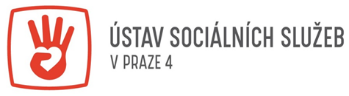                                                                                                        číslo smlouvy:                                                                                                                                                       pobyt:                                                                                                                                                       pokoj:                                                                                                                                                      dieta:Ústav sociálních služeb v Praze 4, příspěvková organizacePodolská 208/31, 147 00 Praha 4Telefon: 296 320 111, e-mail: info@uss4.czŽádost o přijetí a poskytnutí odlehčovací služby v zařízení Dům seniorů OZ Jílovská(podle ust. §44 zák. č. 108/2006 Sb.,o sociálních službách v platném znění)Uživateli sociálních služeb mohou být vedle základních úkonů hlavní činnosti a fakultativních činnostech, dle aktuálně platných sazeb uvedených v Sazebníku úhrad, poskytovány fakultativně další činnosti v rámci vedlejší hospodářské činnosti – doprava, dle aktuálně platných sazeb uvedených v Sazebníku úhrad fakultativních činností.Zájemce bude v případě uzavření smlouvy provádět úhradu odlehčovacích služeb bezhotovostně na účet ÚSS 4 číslo: 81359399/0800 a žádá o vrácení případných přeplatků na účet číslo:………………………………………/kód banky: ………….Zájemce bude v případě uzavření smlouvy provádět úhradu pobytových odlehčovacích služeb v hotovosti a žádá o vracení přeplatků v hotovosti v pokladně ÚSS4, Podolská 208/31, 147 00 Praha 4.(nehodící se škrtněte) Prohlášení žadatele:Tímto prohlašuji, že veškeré údaje, uvedené v této žádosti, jsem uvedl/uvedla pravdivě. Jsem si vědom/vědoma, že nepravdivé údaje mohou mít za následek vyřazení žádosti z evidence žadatelů o přijetí do DS OZ, případně i ukončení smlouvy mezi mnou a DS OZ.Přílohy: ……………………………………………………………………………………………………………………………………………Příloha, která je nedílnou součástí této žádosti, a bez které nelze žádost podat, je vyjádření ošetřujícího lékaře (viz formulář „Posudek registrujícího praktického lékaře k přijetí žadatele do DS OZ Jílovská 432/11, Praha 4“) o zdravotním stavu žadatele, příp. další lékařské zprávy, pokud je žadatel v péči u odborných lékařů – specialistů (např. neurolog, ortoped, diabetolog, kardiolog, psychiatr, apod.)V Praze, dne ………………………………			                                                                ……………………………………………………………………                                    					                                                   podpis žadatele/ky                                                                                                                                                                                                (nebo opatrovníka)Jméno, příjmení a titul žadatele/ky:Rodné příjmení:Státní příslušnost:Datum narození:Místo narození:Rodinný stav:Adresa trvalého bydliště, PSČ:Adresa pro doručování:Telefon, e-mail:Číslo OP, platnost do:Zdravotní pojišťovna, platnost do:Registrující praktický lékař, IČP,adresa, telefon*Příjemce příspěvku na péči/stupeň  ANO – NE /stupeň .................*Jsem držitelem průkazu mimořádných výhodANO – NE /TP- ZTP - ZTP/PZájemce žádá o poskytování pobytové odlehčovací služby v termínu: Od……………………………………………..do………………………………………………..Důvod podání žádosti:Zájemce žádá o poskytování pobytové odlehčovací služby v termínu: Od……………………………………………..do………………………………………………..Důvod podání žádosti:Příjmení a jméno kontaktní osoby (v pořadí v jakém mají být informovány), vztah k žadateli, adresa trvalého bydliště, telefon, e-mail: Příjmení a jméno kontaktní osoby (v pořadí v jakém mají být informovány), vztah k žadateli, adresa trvalého bydliště, telefon, e-mail: 1.1.2.2.Byl žadateli ustanoven opatrovník? ANO-NE (Pokud ano, je nutné předložit kopii pravomocného rozhodnutí soudu o omezení svéprávnosti žadatele/žadatelky.)Příjmení, jméno a kontakt ustanoveného opatrovníka:Byl žadateli ustanoven opatrovník? ANO-NE (Pokud ano, je nutné předložit kopii pravomocného rozhodnutí soudu o omezení svéprávnosti žadatele/žadatelky.)Příjmení, jméno a kontakt ustanoveného opatrovníka:PožadovánoÚhrada v KčzaškrtněteZajištění stravy ** přiměřené době poskytování služby a odpovídající věku, zásadám racionální výživy a potřebám dietního stravování.(za celodenní stravu v rozsahu minimálně 3 hlavních jídel)235,-/denPoskytnutí ubytování:                     jednolůžkovém a dvoulůžkovém pokoji3-lůžkovém pokoji               včetně úklidu, praní a drobných oprav ložního a osobního prádla a ošacení, žehlení, včetně provozních nákladů souvisejících s poskytnutím ubytování             280,-/den                                                                                                                        200,-/den                                                                                  Cena základní péče 155,-/hod